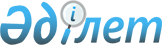 Кеген аудандық мәслихатының 2019 жылғы 27 желтоқсандағы № 29-100 "Кеген ауданының 2020-2022 жылдарға арналған бюджеті туралы" шешіміне өзгерістер енгізу туралыАлматы облысы Кеген аудандық мәслихатының 2020 жылғы 6 қарашадағы № 42-145 шешімі. Алматы облысы Әділет департаментінде 2020 жылы 13 қарашада № 5743 болып тіркелді
      2008 жылғы 4 желтоқсандағы Қазақстан Республикасының Бюджет кодексінің 106-бабының 4-тармағына, "Қазақстан Республикасындағы жергілікті мемлекеттік басқару және өзін-өзі басқару туралы" 2001 жылғы 23 қаңтардағы Қазақстан Республикасы Заңының 6-бабының 1-тармағының 1) тармақшасына сәйкес, Кеген аудандық мәслихаты ШЕШІМ ҚАБЫЛДАДЫ:
      1. Кеген аудандық мәслихатының "Кеген ауданының 2020-2022 жылдарға арналған бюджеті туралы" 2019 жылғы 27 желтоқсандағы № 29-100 (Нормативтік құқықтық актілерді мемлекеттік тіркеу тізілімінде № 5398 тіркелген, 2020 жылдың 13 қаңтарында Қазақстан Республикасы нормативтік құқықтық актілерінің эталондық бақылау банкінде жарияланған) шешіміне келесі өзгерістер енгізілсін:
      көрсетілген шешімнің 1-тармағы жаңа редакцияда баяндалсын:
      "1. 2020-2022 жылдарға арналған аудандақ бюджет тиісінше осы шешімнің 1, 2 және 3-қосымшаларына сәйкес, оның ішінде 2020 жылға келесі көлемдерде бекітілсін:
      1) кірістер 11 668 394 мың теңге, оның ішінде:
      салықтық түсімдер 755 977 мың теңге; 
      салықтық емес түсімдер 1 319 мың теңге;
      негізгі капиталды сатудан түскен түсімдер 2 601 мың теңге;
      трансферттер түсімі 10 908 497 мың теңге, оның ішінде:
      ағымдағы нысаналы трансферттер 5 825 365 мың теңге;
      нысаналы даму трансферттері 607 241 мың теңге;
      субвенциялар 4 475 891 мың теңге;
      2) шығындар 13 589 441 мың теңге;
      3) таза бюджеттік кредиттеу 157 926 мың теңге, оның ішінде:
      бюджеттік кредиттер 166 680 мың теңге;
      бюджеттік кредиттерді өтеу 8 754 мың теңге;
      4) қаржы активтерімен операциялар бойынша сальдо 0 теңге;
      5) бюджет тапшылығы (профициті) (-) 2 078 973 мың теңге;
      6) бюджет тапшылығын қаржыландыру (профицитін пайдалану) 2 078 973 мың теңге.".
      2. Көрсетілген шешімнің 1-қосымшасы осы шешімнің қосымшасына сәйкес жаңа редакцияда баяндалсын.
      3. Осы шешімнің орындалуын бақылау Кеген аудандық мәслихатының "Бюджет, экономикалық даму, өнеркәсіп, көлік, құрылыс, байланыс, сауда, туризм, тұрғын үй мәселелері жөніндегі" тұрақты комиссиясына жүктелсін.
      4. Осы шешім 2020 жылғы 1 қаңтардан бастап қолданысқа енгізіледі. 2020 жылға арналған аудандық бюджет
					© 2012. Қазақстан Республикасы Әділет министрлігінің «Қазақстан Республикасының Заңнама және құқықтық ақпарат институты» ШЖҚ РМК
				
      Кеген аудандық мәслихатының

      сессия төрағасы

С. Саниязов

      Кеген аудандық маслихаттың

      хатшысы

Н. Советов
Кеген аудандық маслихатының 2020 жылғы 6 қарашадағы № 42-145 шешіміне қосымшаКеген аудандық мәслихатының 2019 жылғы "27" желтоқсандағы № 29-100 шешіміне 1-қосымша
Санаты
Санаты
Санаты
Санаты
 

Сомасы

(мың теңге)
Сынып
Сынып
Сынып
 

Сомасы

(мың теңге)
Ішкі сынып
Ішкі сынып
 

Сомасы

(мың теңге)
Атауы
 

Сомасы

(мың теңге)
І. Кірістер
11 668 394
1
Салықтық түсімдер
755 977
01
Табыс салығы
0
1
Корпоративтік табыс салығы
0
03
Әлеуметтiк салық
279 758
1
Әлеуметтік салық 
279 758
04
Меншiкке салынатын салықтар
463 259
1
Мүлiкке салынатын салықтар
461 959
5
Бірыңғай жер салығы
1 300
05
Тауарларға, жұмыстарға және қызметтерге салынатын iшкi салықтар 
11 460
2
Акциздер 
2 400
3
Табиғи және басқа да ресурстарды пайдаланғаны үшiн түсетiн түсiмдер
7 000
4
Кәсiпкерлiк және кәсiби қызметтi жүргiзгенi үшiн алынатын алымдар
2 060
08
Заңдық маңызы бар әрекеттерді жасағаны және (немесе) оған уәкілеттігі бар мемлекеттік органдар немесе лауазымды адамдар құжаттар бергені үшін алынатын міндетті төлемдер
1 500
1
Мемлекеттік баж
1 500
2
Салықтық емес түсiмдер
1 319
01
Мемлекеттік меншіктен түсетін кірістер
639
5
Мемлекет меншігіндегі мүлікті жалға беруден түсетін кірістер 
615
7
Мемлекеттік бюджеттен берілген кредиттер бойынша сыйақылар
24
03
Мемлекеттік бюджеттен қаржыландырылатын мемлекеттік мекемелер ұйымдастыратын мемлекеттік сатып алуды өткізуден түсетін ақша түсімдері 
180
1
Мемлекеттік бюджеттен қаржыландырылатын мемлекеттік мекемелер ұйымдастыратын мемлекеттік сатып алуды өткізуден түсетін ақша түсімдері 
180
06
Басқа да салықтық емес түсiмдер 
500
1
Басқа да салықтық емес түсiмдер 
500
3
Негізгі капиталды сатудан түсетін түсімдер 
2 601
03
Жерді және материалдық емес активтерді сату 
2 601
1
Жерді сату
2 601
4
Трансферттердің түсімдері
10 908 497
02
Мемлекеттік басқарудың жоғары тұрған органдарынан түсетін трансферттер
10 908 497
2
Облыстық бюджеттен түсетiн трансферттер
10 908 497
Функционалдық топ
Функционалдық топ
Функционалдық топ
Функционалдық топ
Функционалдық топ
 

Сомасы

(мың теңге)
Кіші функция
Кіші функция
Кіші функция
Кіші функция
 

Сомасы

(мың теңге)
Бюджеттік бағдарлама әкімшісі
Бюджеттік бағдарлама әкімшісі
Бюджеттік бағдарлама әкімшісі
 

Сомасы

(мың теңге)
Бағдарлама
Бағдарлама
 

Сомасы

(мың теңге)
Атауы
ІІ. Шығындар
13 589 441
01
Жалпы сипаттағы мемлекеттiк қызметтер
228 159
01
Мемлекеттiк басқарудың жалпы функцияларын орындайтын өкiлдi, атқарушы және басқа органдар
168 649
112
Аудан (облыстық маңызы бар қала) мәслихатының аппараты 
35 412
001
Аудан(облыстық маңызы бар қала) мәслихатының қызметін қамтамасыз ету жөніндегі қызметтер
34 874
003
Мемлекеттік органның күрделі шығыстары
538
122
Аудан (облыстық маңызы бар қала) әкiмінің аппараты
133 237
001
Аудан (облыстық маңызы бар қала) әкiмінің қызметін қамтамасыз ету жөніндегі қызметтер
117 684
003
Мемлекеттік органның күрделі шығыстары
14 553
113
Төменгі тұрған бюджеттерге берілетін нысаналы ағымдағы трансферттер
1 000
02
Қаржылық қызмет 
23 375
452
Ауданның (облыстық маңызы бар қаланың) қаржы бөлімі 
23 375
001
Ауданның (облыстық маңызы бар қаланың) бюджетін орындау және коммуналдық меншігін басқару саласындағы мемлекеттік саясатты іске асыру жөніндегі қызметтер
20 375
003
Салық салу мақсатында мүлікті бағалауды жүргізу
467
010
Жекешелендіру, коммуналдық меншікті басқару, жекешелендіруден кейінгі қызмет және осыған байланысты дауларды реттеу
2 095
018
Мемлекеттік органның күрделі шығыстары
438
05
Жоспарлау және статистикалық қызмет 
36 135
453
Ауданның (облыстық маңызы бар қаланың) экономика және бюджеттік жоспарлау бөлімі
36 135
001
Экономикалық саясатты, мемлекеттік жоспарлау жүйесін қалыптастыру және дамыту саласындағы мемлекеттік саясатты іске асыру жөніндегі қызметтер
24 562
004
Мемлекеттік органның күрделі шығыстары
11 573
02
Қорғаныс
53 247
01
Әскери мұқтаждар
11 440
122
Аудан (облыстық маңызы бар қала) әкiмінің аппараты
11 440
005
Жалпыға бірдей әскери міндетті атқару шеңберіндегі іс-шаралар
11 440
02
Төтенше жағдайлар жөніндегі жұмыстарды ұйымдастыру
41 807
122
Аудан (облыстық маңызы бар қала) әкiмінің аппараты
41 807
006
Аудан (облыстық маңызы бар қала) ауқымындағы төтенше жағдайлардың алдын алу және оларды жою
38 217
007
Аудандық ( қалалық) ауқымдағы дала өрттерінің, сондай-ақ мемлекеттік өртке қарсы қызмет органдары құрылмаған елді мекендерде өрттердің алдын алу және оларды сөндіру жөніндегі іс-шаралар
3 590
03
Қоғамдық тәртіп, қауіпсіздік, құқықтық, сот, қылмыстық-атқару қызметі
38 271
09
Қоғамдық тәртіп және қауіпсіздік саласындағы басқа да қызметтер
38 271
485
Ауданның ( облыстық маңызы бар қаланың ) жолаушылар көлігі және автомобиль жолдары бөлімі
38 271
021
Елді мекендерде жол қозғалысы қауіпсіздігін қамтамасыз ету
38 271
04
Бiлiм беру
6 624 408
01
Мектепке дейiнгi тәрбие және оқыту
178 665
464
Ауданның (облыстық маңызы бар қаланың) білім бөлімі 
178 665
040
Мектепке дейінгі білім беру ұйымдарында мемлекеттік білім беру тапсырысын іске асыруға
178 665
02
Бастауыш, негізгі орта және жалпы орта білім беру
4 454 037
464
Ауданның (облыстық маңызы бар қаланың) білім бөлімі 
4 148 407
003
Жалпы білім беру 
4 055 577
006
Балаларға қосымша білім беру 
92 830
465
Ауданның (облыстық маңызы бар қаланың) дене шынықтыру және спорт бөлімі
77 639
017
Балалар мен жасөспірімдерге спорт бойынша қосымша білім беру
77 639
467
Ауданның (облыстық маңызы бар қаланың) құрылыс бөлімі
227 991
024
Бастауыш, негізгі орта және жалпы орта білім беру обьектілерін салу және реконструкциялау
227 991
04
Техникалық және кәсіптік, орта білімнен кейінгі білім беру
57 118
464
Ауданның (облыстық маңызы бар қаланың) білім бөлімі 
57 118
018
Кәсіптік оқытуды ұйымдастыру
57 118
09
Білім беру саласындағы өзге де қызметтер
1 934 588
464
Ауданның (облыстық маңызы бар қаланың) білім бөлімі 
1 934 588
001
Жергілікті деңгейде білім беру саласындағы мемлекеттік саясатты іске асыру жөніндегі қызметтер
15 432
004
Ауданның (облыстық маңызы бар қаланың) мемлекеттік білім беру мекемелерінде білім беру жүйесін ақпараттандыру
93 104
005
Ауданның (облыстық маңызы бар қаланың) мемлекеттік білім беру мекемелер үшін оқулықтар мен оқу-әдiстемелiк кешендерді сатып алу және жеткізу
46 405
012
Мемлекеттік органның күрделі шығыстары
438
015
Жетім баланы (жетім балаларды) және ата-аналарының қамқорынсыз қалған баланы (балаларды) күтіп-ұстауға қамқоршыларға (қорғаншыларға) ай сайынға ақшалай қаражат төлемі
8 848
067
Ведомстволық бағыныстағы мемлекеттік мекемелерінің және ұйымдарының күрделі шығыстары
1 500 184
113
Төменгі тұрған бюджеттерге берілетін нысаналы ағымдағы трансферттер
270 177
06
Әлеуметтік көмек және әлеуметтiк қамсыздандыру 
761 942
01
Әлеуметтiк қамсыздандыру
306 404
451
Ауданның (облыстық маңызы бар қаланың) жұмыспен қамту және әлеуметтік бағдарламалар бөлімі 
304 659
005
Мемлекеттік атаулы әлеуметтік көмек 
304 659
464
Ауданның (облыстық маңызы бар қаланың) білім бөлімі
1 745
030
Патронат тәрбиешілерге берілген баланы (балаларды) асырап бағу 
1 745
02
Әлеуметтік көмек
419 801
451
Ауданның (облыстық маңызы бар қаланың) жұмыспен қамту және әлеуметтік бағдарламалар бөлімі 
419 801
002
Жұмыспен қамту бағдарламасы 
250 388
004
Ауылдық жерлерде тұратын денсаулық сақтау, білім беру, әлеуметтік қамтамасыз ету, мәдениет, спорт және ветеринар мамандарына отын сатып алуға Қазақстан Республикасының заңнамасына сәйкес әлеуметтік көмек көрсету
23 115
006
Тұрғын үйге көмек көрсету
2 636
007
Жергілікті өкілетті органдардың шешімі бойынша мұқтаж азаматтардың жекелеген топтарына әлеуметтік көмек
8 966
010
Үйден тәрбиеленіп оқытылатын мүгедек балаларды материалдық қамтамасыз ету
2 117
014
Мұқтаж азаматтарға үйде әлеуметтік көмек көрсету
66 654
017
Оңалтудың жеке бағдарламасына сәйкес мұқтаж мүгедектерді міндетті гигиеналық құралдармен қамтамасыз ету, қозғалуға қиындығы бар бірінші топтағы мүгедектерге жеке көмекшінің және есту бойынша мүгедектерге қолмен көрсетілетін тіл маманының қызметтерін ұсыну
17 316
023
Жұмыспен қамту орталықтарының қызметін қамтамасыз ету
48 609
09
Әлеуметтік көмек және әлеуметтік қамтамасыз ету салаларындағы өзге де қызметтер 
35 737
451
Ауданның (облыстық маңызы бар қаланың) жұмыспен қамту және әлеуметтік бағдарламалар бөлімі 
27 737
001
Жергілікті деңгейде халық үшін әлеуметтік бағдарламаларды жұмыспен қамтуды қамтамасыз етуді іске асыру саласындағы мемлекеттік саясатты іске асыру жөніндегі қызметтер
22 802
011
Жәрдемақыларды және басқа да әлеуметтік төлемдерді есептеу, төлеу мен жеткізу бойынша қызметтерге ақы төлеу
1 137
021
Мемлекеттік органның күрделі шығыстары
438
050
Қазақстан Республикасында мүгедектердің құқықтарын қамтамасыз етуге және өмір сүру сапасын жақсарту
3 360
487
Ауданның (облыстық маңызы бар қаланың) тұрғын үй-коммуналдық шаруашылық және тұрғын үй инспекциясы бөлімі 
8 000
094
Әлеуметтік көмек ретінде тұрғын үй сертификаттарын беру 
8 000
07
Тұрғын үй-коммуналдық шаруашылық
1 983 493
01
Тұрғын үй шаруашылығы
576 634
467
Ауданның (облыстық маңызы бар қаланың) құрылыс бөлімі
104 837
003
Коммуналдық тұрғын үй қорының тұрғын үйін жобалау және (немесе) салу, реконструкциялау
16 973
004
Инженерлік-коммуникациялық инфрақұрылымды жобалау, дамыту және (немесе) жайластыру
87 864
487
Ауданның (облыстық маңызы бар қаланың) тұрғын үй-коммуналдық шаруашылық және тұрғын үй инспекциясы бөлімі 
471 797
001
Тұрғын үй-коммуналдық шаруашылық және тұрғын үй қоры саласында жергілікті деңгейде мемлекеттік саясатты іске асыру бойынша қызметтер
15 527
003
Мемлекеттік органның күрделі шығыстары
438
006
Азаматтардың жекелеген санаттарын тұрғын үймен қамтамасыз ету
16 000
032
Ведомстволық бағыныстағы мемлекеттік мекемелер мен ұйымдардың күрделі шығыстары
30 085
070
Қазақстан Республикасында төтенше жағдай режимінде коммуналдық қызметтерге ақы төлеу бойынша халықтың төлемдерін өтеу
312 348
113
Төменгі тұрған бюджеттерге берілетін нысаналы ағымдағы трансферттер
97 399
02
Коммуналдық шаруашылық
1 131 025
467
Ауданның (облыстық маңызы бар қаланың) құрылыс бөлімі
13 691
005
Коммуналдық шаруашылығын дамыту
13 691
487
Ауданның (облыстық маңызы бар қаланың) тұрғын үй-коммуналдық шаруашылық және тұрғын үй инспекциясы бөлімі 
1 117 334
016
Сумен жабдықтау және су бұру жүйесінің жұмыс істеуі
1 045 793
058
Ауылдық елді мекендердегі сумен жабдықтау және су бұру жүйелерін дамыту
71 541
03
Елді-мекендерді көркейту
275 834
487
Ауданның (облыстық маңызы бар қаланың) тұрғын үй-коммуналдық шаруашылық және тұрғын үй инспекциясы бөлімі 
275 834
025
Елдi мекендердегі көшелердi жарықтандыру
26 779
030
Елді мекендерді абаттандыру және көгалдандыру
249 055
08
Мәдениет, спорт, туризм және ақпараттық кеңістiк
786 630
01
Мәдениет саласындағы қызмет
170 389
455
Ауданның (облыстық маңызы бар қаланың) мәдениет және тілдерді дамыту бөлімі
131 091
003
Мәдени-демалыс жұмысын қолдау 
131 091
467
Ауданның (облыстық маңызы бар қаланың) құрылыс бөлімі
39 298
011
Мәдениет объектілерін дамыту
39 298
02
Спорт
12 498
465
Ауданның (облыстық маңызы бар қаланың) дене шынықтыру және спорт бөлімі
12 498
001
Жергілікті деңгейде дене шынықтыру және спорт саласындағы мемлекеттік саясатты іске асыру жөніндегі қызметтер
9 055
004
Мемлекеттік органның күрделі шығыстары
438
006
Аудандық (облыстық маңызы бар қалалық) деңгейде спорттық жарыстар өткiзу
1 705
007
Әртүрлі спорт түрлері бойынша аудан (облыстық маңызы бар қала) құрама командаларының мүшелерін дайындау және олардың облыстық спорт жарыстарына қатысуы
1 300
03
Ақпараттық кеңiстiк
77 295
455
Ауданның (облыстық маңызы бар қаланың) мәдениет және тілдерді дамыту бөлімі
60 771
006
Аудандық (қалалық) кітапханалардың жұмыс істеуі 
59 736
007
Мемлекеттік тілді және Қазақстан халықтарының басқа да тілдерін дамыту
1 035
456
Ауданның (облыстық маңызы бар қаланың) ішкі саясат бөлімі
16 524
002
Мемлекеттік ақпараттық саясат жүргізу жөніндегі қызметтер
16 524
09
Мәдениет, спорт, туризм және ақпараттық кеңістікті ұйымдастыру жөніндегі өзге де қызметтер
526 448
455
Ауданның (облыстық маңызы бар қаланың) мәдениет және тілдерді дамыту бөлімі
512 849
001
Жергілікті деңгейде тілдерді және мәдениетті дамыту саласындағы мемлекеттік саясатты іске асыру жөніндегі қызметтер
8 315
010
Мемлекеттік органның күрделі шығыстары
250
032
Ведомстволық бағыныстағы мемлекеттік мекемелерінің және ұйымдарының күрделі шығыстары
504 284
456
Ауданның (облыстық маңызы бар қаланың) ішкі саясат бөлімі
13 599
001
Жергілікті деңгейде ақпарат, мемлекеттілікті нығайту және азаматтардың әлеуметтік сенімділігін қалыптастыру саласындағы мемлекеттік саясатты іске асыру жөніндегі қызметтер
13 161
006
Мемлекеттік органның күрделі шығыстары
438
10
Ауыл, су, орман, балық шаруашылығы, ерекше қорғалатын табиғи аумақтар, қоршаған ортаны және жануарлар дүниесін қорғау, жер қатынастары
147 440
01
Ауыл шаруашылығы
22 249
462
Ауданның (облыстық маңызы бар қаланың) ауыл шаруашылығы бөлімі
20 548
001
Жергілікті деңгейде ауыл шаруашылығы саласындағы мемлекеттік саясатты іске асыру жөніндегі қызметтер
19 710
006
Мемлекеттік органның күрделі шығыстары
838
473
Ауданның (облыстық маңызы бар қаланың) ветеринария бөлімі
1 701
001
Жергілікті деңгейде ветеринария саласындағы мемлекеттік саясатты іске асыру жөніндегі қызметтер
1 701
06
Жер қатынастары
100 573
463
Ауданның (облыстық маңызы бар қаланың) жер қатынастары бөлімі
100 573
001
Аудан (облыстық маңызы бар қала) аумағында жер қатынастарын реттеу саласындағы мемлекеттік саясатты іске асыру жөніндегі қызметтер
12 591
004
Жердi аймақтарға бөлу жөнiндегi жұмыстарды ұйымдастыру
71 315
006
Аудандардың, облыстық маңызы бар, аудандық маңызы бар қалалардың, кенттердiң, ауылдардың, ауылдық округтердiң шекарасын белгiлеу кезiнде жүргiзiлетiн жерге орналастыру
16 229
007
Мемлекеттік органның күрделі шығыстары
438
09
Ауыл, су, орман, балық шаруашылығы, қоршаған ортаны қорғау және жер қатынастары саласындағы басқа да қызметтер
24 618
453
Ауданның (облыстық маңызы бар қаланың) экономика және бюджеттік жоспарлау бөлімі
24 618
099
Мамандарға әлеуметтік қолдау көрсету жөніндегі шараларды іске асыру
24 618
11
Өнеркәсіп, сәулет, қала құрылысы және құрылыс қызметі
25 818
02
Сәулет, қала құрылысы және құрылыс қызметі
25 818
467
Ауданның (облыстық маңызы бар қаланың) құрылыс бөлімі
16 459
001
Жергілікті деңгейде құрылыс саласындағы мемлекеттік саясатты іске асыру жөніндегі қызметтер
16 021
017
Мемлекеттік органның күрделі шығыстары
438
468
Ауданның (облыстық маңызы бар қаланың) сәулет және қала құрылысы бөлімі
9 359
001
Жергілікті деңгейде сәулет және қала құрылысы саласындағы мемлекеттік саясатты іске асыру жөніндегі қызметтер
8 926
004
Мемлекеттік органның күрделі шығыстары
433
12
Көлiк және коммуникация
1 659 274
01
Автомобиль көлiгi
1 610 561
485
Ауданның (облыстық маңызы бар қаланың) жолаушылар көлігі және автомобиль жолдары бөлімі
1 610 561
023
Автомобиль жолдарының жұмыс істеуін қамтамасыз ету
65 507
045
Аудандық маңызы бар автомобиль жолдарын және елді-мекендердің көшелерін күрделі және орташа жөндеу
1 545 054
09
Көлік және коммуникациялар саласындағы өзге де қызметтер
48 713
485
Ауданның (облыстық маңызы бар қаланың) жолаушылар көлігі және автомобиль жолдары бөлімі
48 713
001
Жергілікті деңгейде жолаушылар көлігі және автомобиль жолдары саласындағы мемлекеттік саясатты іске асыру жөніндегі қызметтер
9 196
003
Мемлекеттік органның күрделі шығыстары
438
113
Төменгі тұрған бюджеттерге берілетін нысаналы ағымдағы трансферттер
39 079
13
Басқалар
1 041 041
03
Кәсіпкерлік қызметті қолдау және бәсекелестікті қорғау
9 335
469
Ауданның (облыстық маңызы бар қаланың) кәсіпкерлік бөлімі 
9 335
001
Жергілікті деңгейде кәсіпкерлікті дамыту саласындағы мемлекеттік саясатты іске асыру жөніндегі қызметтер
8 897
004
Мемлекеттік органның күрделі шығыстары
438
09
Басқалар
1 031 706
452
Ауданның (облыстық маңызы бар қаланың) қаржы бөлімі 
31 860
012
Ауданның (облыстық маңызы бар қаланың) жергілікті атқарушы органының резерві 
31 860
464
Ауданның (облыстық маңызы бар қаланың) білім бөлімі 
645 227
077
"Ауыл-Ел бесігі" жобасы шеңберінде ауылдық елді мекендердегі әлеуметтік және инженерлік инфрақұрылым бойынша іс-шараларды іске асыру
645 227
487
Ауданның (облыстық маңызы бар қаланың) тұрғын үй-коммуналдық шаруашылық және тұрғын үй инспекциясы бөлімі 
354 619
077
"Ауыл-Ел бесігі" жобасы шеңберінде ауылдық елді мекендердегі әлеуметтік және инженерлік инфрақұрылым бойынша іс-шараларды іске асыру
354 619
14
Борышқа қызмет көрсету
24
1
Борышқа қызмет көрсету
24
452
Ауданның (облыстық маңызы бар қаланың) қаржы бөлімі 
24
013
Жергілікті атқарушы органдардың облыстық бюджеттен қарыздар бойынша сыйақылар мен өзге де төлемдерді төлеу бойынша борышына қызмет көрсету
24
15
Трансферттер
239 694
01
Трансферттер
239 694
452
Ауданның (облыстық маңызы бар қаланың) қаржы бөлімі 
239 694
006
Пайдаланылмаған (толық пайдаланылмаған) нысаналы трансферттерді қайтару
996
024
Заңнаманы өзгертуге байланысты жоғары тұрған бюджеттің шығындарын өтеуге төменгі тұрған бюджеттен ағымдағы нысаналы трансферттер
17 210
038
Субвенциялар
213 385
054
Қазақстан Республикасының Ұлттық қорынан берілетін нысаналы трансферт есебінен республикалық бюджеттен бөлінген пайдаланылмаған (түгел пайдаланылмаған) нысаналы трансферттердің сомасын қайтару
8 103
III. Таза бюджеттік кредиттер
157 926
 Бюджеттік кредиттер
166 680
10
Ауыл, су, орман, балық шаруашылығы, ерекше қорғалатын табиғи аумақтар, қоршаған ортаны және жануарлар дүниесін қорғау, жер қатынастары
166 680
09
Ауыл, су, орман, балық шаруашылығы және қоршаған ортаны қорғау мен жер қатынастары саласындағы өзге де қызметтер
166 680
453
Ауданның (облыстық маңызы бар қаланың) экономика және бюджеттік жоспарлау бөлімі 
166 680
006
Мамандарды әлеуметтік қолдау шараларын іске асыру үшін бюджеттік кредиттер
166 680
Санаты
Санаты
Санаты
Санаты
Сомасы 

(мың теңге)
Сынып
Сынып
Сынып
Сомасы 

(мың теңге)
Ішкі сынып
Ішкі сынып
Сомасы 

(мың теңге)
Атауы
Сомасы 

(мың теңге)
Бюджеттік кредиттерді өтеу
8754
5
Бюджеттік кредиттерді өтеу
8754
01
Бюджеттік кредиттерді өтеу
8754
1
Мемлекеттік бюджеттен берілген бюджеттік кредиттерді өтеу
8754
Функционалдық топ
Функционалдық топ
Функционалдық топ
Функционалдық топ
Функционалдық топ
Сомасы 

(мың теңге)
Кіші функция
Кіші функция
Кіші функция
Кіші функция
Сомасы 

(мың теңге)
Бюджеттік бағдарламалардың әкімшісі
Бюджеттік бағдарламалардың әкімшісі
Бюджеттік бағдарламалардың әкімшісі
Сомасы 

(мың теңге)
Бағдарлама
Бағдарлама
Сомасы 

(мың теңге)
Атауы
Сомасы 

(мың теңге)
Қаржы активтерімен операциялар бойынша сальдо
0
Санаты
Санаты
Санаты
Санаты
Сомасы 

(мың теңге)
Сынып
Сынып
Сынып
Сомасы 

(мың теңге)
Ішкі сынып
Ішкі сынып
Сомасы 

(мың теңге)
Атауы
Сомасы 

(мың теңге)
Мемлекеттің қаржы активтерін сатудан түсетін түсімдер
0
Санаты
Санаты
Санаты
Санаты
Сомасы 

(мың теңге)
Сынып
Сынып
Сынып
Сомасы 

(мың теңге)
Ішкі сынып
Ішкі сынып
Сомасы 

(мың теңге)
Атауы
Сомасы 

(мың теңге)
Бюджет тапшылығы (профициті)
-2 078 973
Бюджет тапшылығын қаржыландыру (профицитін пайдалану)
2 078 973
7
Қарыздар түсімі
2 077 767
01
Мемлекеттік ішкі қарыздар
2 077 767
2
Қарыз алу келісім - шарттары
2 077 767
8
Бюджет қаражатының пайдаланылатын қалдықтары
1206
01
Бюджет қаражаты қалдықтары
1206
1
Бюджет қаражатының бос қалдықтары
1206
Функционалдық топ
Функционалдық топ
Функционалдық топ
Функционалдық топ
Функционалдық топ
Сомасы (мың теңге)
Кіші функция
Кіші функция
Кіші функция
Кіші функция
Сомасы (мың теңге)
Бюджеттік бағдарлама әкімшісі
Бюджеттік бағдарлама әкімшісі
Бюджеттік бағдарлама әкімшісі
Сомасы (мың теңге)
Бағдарлама
Бағдарлама
Сомасы (мың теңге)
Атауы
Сомасы (мың теңге)
16
Қарыздарды өтеу
8754
01
Қарыздарды өтеу
8754
452
Ауданның (облыстық маңызы бар қаланың) қаржы бөлімі
8754
008
Жергілікті атқарушы органның жоғары тұрған бюджет алдындағы борышын өтеу
8754